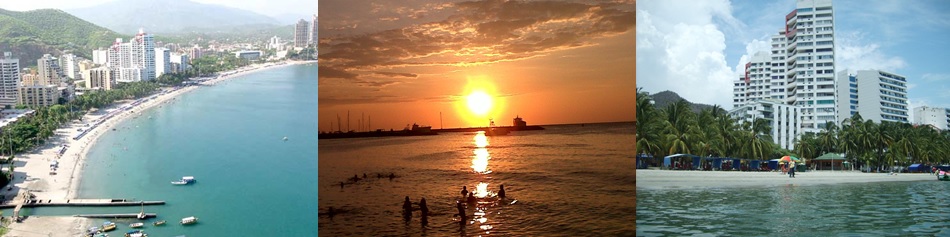 PRIMER  DÍA.  6:00   AM   Llegada a  Santa Marta, Instalación en el hotel elegido 7:00   AM   Desayuno 8:00   AM   Salida para playa blanca12:00 AM   Almuerzo típico7:00   PM   CenaSEGUNDO DÍA. 7:00  AM  Desayuno8:00  AM  Salida para Buritaca, para disfrutar de un espectacular baño en agua dulce y agua salada, acompañados por el paisaje de la unión del rio y el mar.12:00 PM  Almuerzo tipico 4:00  PM  City tour por la Bahía de Santa Marta, la Sociedad Portuaria, y el Monumento del Pibe.7:00  PM  Cena especial y reunión de integraciónTERCER  DÍA. 7:00  AM  Desayuno8:00  AM   Salida para Taganga12:00 PM  Almuerzo 7:00   PM  CenaCUARTO  DÍA. 7:00   AM  Desayuno 8:00  AM  Mañana libre para disfrutar del rodadero o de la piscina del hotel12:00 PM  Almuerzo 3:00   PM Regreso a la ciudad de origen.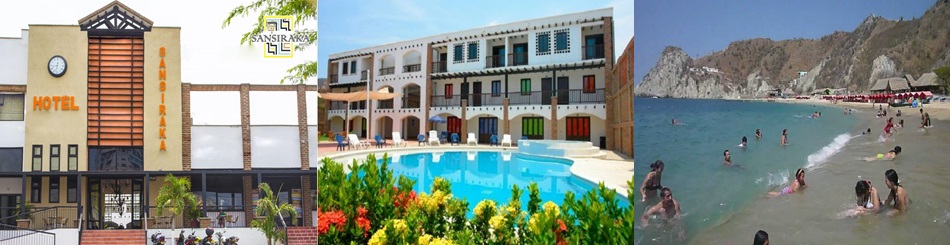 EL PLAN INCLUYETransporte climatizado full equipo, Refrigerio de salida, hotel 4 días 3 noches internet, Wi-Fi, Habitaciones con baño privado, A/C mini Split, mini bar, (hotel San Francisco) tres comidas diarias, noche de integración, visitas sitios turísticos mencionados, seguro de viaje personal, guía de turismo profesional. NOTA: Niños de 0 a 3 años cancelan $ 45.000 por concepto de seguroNiños de 5 a 11 años cancelan el valor del planEl Plan con Parque Tayrona tiene un valor adicional de $ 100.000CLAUSULA DE RESPONSABILIDAD: La agencia de Universal de Turismo, con Registro Nacional de Turismo 12979 y/o sus operadores se hacen responsables ante los usuarios o viajeros por la total prestación y calidad de los servicios descritos en el presente programa.  La Agencia de Viajes Universal de Turismo y sus operadores se acogen en su totalidad a la Cláusula de Responsabilidad contemplada en el Articulo 3 del Decreto 053 del 18 de enero de 2002 y sus posteriores reformas. La Agencia de viajes está comprometida con el código de conducta que ordena proteger a los menores de edad de todas las formas de explotación, pornografía y violencia sexual, de acuerdo al Artículo 16 de la Ley 679 de 2001.TEMPORADA BAJA LOS JUEVES: 7:00 PMTODOS LOS PUENTES EL DIA VIERNES: 7:00 PMPRIMER  DÍA.  6:00   AM   Llegada a  Santa Marta, Instalación en el hotel elegido 7:00   AM   Desayuno 8:00   AM   Salida para playa blanca12:00 AM   Almuerzo típico 7:00   PM   CenaSEGUNDO DÍA. 7:00  AM  Desayuno8:00  AM  Salida para Buritaca, para disfrutar de un espectacular baño en agua dulce y agua salada, acompañados por el paisaje de la unión del rio y el mar.12:00 PM  Almuerzo Típico 7:00  PM  CenaTERCER  DÍA. 7:00   AM  Desayuno 8:00  AM  Mañana libre para disfrutar del rodadero o de la piscina del hotel12:00 PM  Almuerzo 3:00   PM Regreso a la ciudad de origen.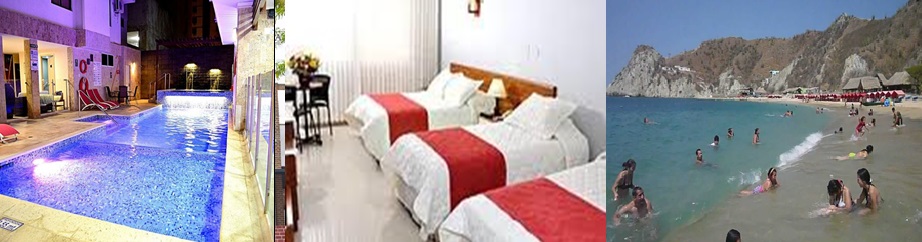 EL PLAN INCLUYETransporte climatizado full equipo, Refrigerio de salida, hotel 3 días 2 noches Wi-Fi, Habitaciones con baño privado, A/C mini Split, mini bar, tres comidas diarias visitas sitios turísticos mencionados, seguro de viaje personal, guía de turismo profesional. NOTA: Niños de 0 a 4 años cancelan $ 25.000 por concepto de seguroNiños de 5 a 11 años cancelan el 90% del valor del planEl Plan con parque Tayrona tiene un valor adicional de $ 85.000 sujeto a disponibilidadCLAUSULA DE RESPONSABILIDAD: La agencia de Universal de Turismo, con Registro Nacional de Turismo 12979 y/o sus operadores se hacen responsables ante los usuarios o viajeros por la total prestación y calidad de los servicios descritos en el presente programa.  La Agencia de Viajes Universal de Turismo y sus operadores se acogen en su totalidad a la Cláusula de Responsabilidad contemplada en el Articulo 3 del Decreto 053 del 18 de enero de 2002 y sus posteriores reformas. La Agencia de viajes está comprometida con el código de conducta que ordena proteger a los menores de edad de todas las formas de explotación, pornografía y violencia sexual, de acuerdo al Artículo 16 de la Ley 679 de 2001.VALOR POR PERSONAVALOR POR PERSONAVALOR POR PERSONAVALOR POR PERSONAHOTELMULTIPLEDOBLEMENORSAN FRANCISCO$ 850.000 $ 950.000$ 780.000SANSIRAKA$ 800.000 $ 850.000$ 750.000LA RIVIERA$ 800.000 $ 850.000$ 750.000VADAMAR$ 780.000$ 810.000$ 720.000PORTO BAHIA$ 750.000$ 780.000$ 700.000DELFIN$ 700.000$ 760.000$ 650.000APARTAMENTOS$ 680.000$ 680.000VALOR POR PERSONAVALOR POR PERSONAVALOR POR PERSONAHOTELMULTIPLEDOBLESOL ARHUACO$ 550.000$ 580.000SAN FRANCISCO$ 500.000$ 520.000LA RIVIERA$ 480.000 $ 500.000SAN SIRAKA$ 480.000 $ 500.000DELFIN$ 420.000 $ 450.000PORTO BAHIA$ 450.000 $ 480.000APARTAMENTOS   $ 400.000NO  APLICA